Symbols meaning: P = Trained as PIC or co-pilot and as PF and PM for the issue of a type rating as applicable./ OTD = Other training devices may be used for this exercise. / X = An FFS shall be used for this exercise; otherwise an aeroplane shall be used if appropriate for the manoeuvre or procedure. / P# = The training shall be complemented by supervised aeroplane inspection.The practical training shall be conducted at least at the training equipment level shown as (P), or may be conducted up to any higher equipment level shown by the arrow (---->). The following abbreviations are used to indicate the training equipment used: A = aeroplane / FFS = full-flight simulator /FSTD = flight simulator training device.The starred items (*) shall be flown solely by reference to instruments.
Where the letter ‘M’ appears in the skill test or proficiency check column, this will indicate a mandatory exercise or a choice where more than one exercise appears.Manoeuvres and procedures shall include MCC for multi-pilot aeroplane and for single-pilot high-performance complex aeroplanes in multi-pilot operations.Manoeuvres and procedures shall be conducted in single-pilot role for single-pilot high performance complex aeroplanes in single-pilot operations.In the case of single-pilot high-performance complex aeroplanes, when a skill test or proficiency check is performed in multi-pilot operations, the type rating shall be restricted to multi-pilot operations. If privileges of single-pilot are sought, the manoeuvres/procedures in 2.5, 3.8.3.4, 4.4, 5.5 and at least one manoeuvre/procedure from Section 3.4 have to be completed in addition as single-pilot.In the case of a restricted type rating issued in accordance with FCL.720.A(c), applicants shall fulfil the same requirements as other applicants for the type rating except for the practical exercises relating to the take-off and landing phases.To establish or maintain PBN privileges, one approach shall be an RNP APCH. Where an RNP APCH is not practicable, it shall be performed in an appropriately equipped FSTD.By way of derogation from the subparagraph above, in cases where a proficiency check for revalidation of PBN privileges does not include an RNP APCH exercise, the PBN privileges of the pilot shall not include RNP APCH. The restriction shall be lifted if the pilot has completed a proficiency check including an RNP APCH exercise.CIVIL AVIATION AUTHORITY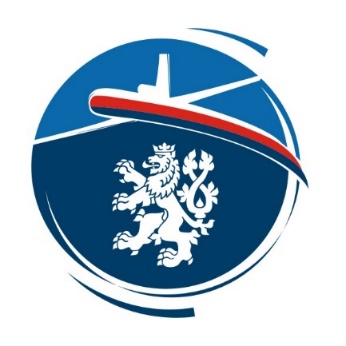 CZECH REPUBLICCAA-F-ZLP-024-1-22Flight DivisionCIVIL AVIATION AUTHORITYCZECH REPUBLICCAA-F-ZLP-024-1-22Flight DivisionCIVIL AVIATION AUTHORITYCZECH REPUBLICCAA-F-ZLP-024-1-22Flight DivisionCIVIL AVIATION AUTHORITYCZECH REPUBLICCAA-F-ZLP-024-1-22Flight DivisionCIVIL AVIATION AUTHORITYCZECH REPUBLICCAA-F-ZLP-024-1-22Flight DivisionCIVIL AVIATION AUTHORITYCZECH REPUBLICCAA-F-ZLP-024-1-22Flight DivisionCIVIL AVIATION AUTHORITYCZECH REPUBLICCAA-F-ZLP-024-1-22Flight DivisionCIVIL AVIATION AUTHORITYCZECH REPUBLICCAA-F-ZLP-024-1-22Flight DivisionCIVIL AVIATION AUTHORITYCZECH REPUBLICCAA-F-ZLP-024-1-22Flight DivisionCIVIL AVIATION AUTHORITYCZECH REPUBLICCAA-F-ZLP-024-1-22Flight DivisionCIVIL AVIATION AUTHORITYCZECH REPUBLICCAA-F-ZLP-024-1-22Flight DivisionCIVIL AVIATION AUTHORITYCZECH REPUBLICCAA-F-ZLP-024-1-22Flight DivisionCIVIL AVIATION AUTHORITYCZECH REPUBLICCAA-F-ZLP-024-1-22Flight DivisionAPPLICATION AND REPORT FORMATPL(A), MPL, training, skill test and proficiency check forMulti-pilot aeroplanes and single pilot high-performance complex aeroplanesAPPLICATION AND REPORT FORMATPL(A), MPL, training, skill test and proficiency check forMulti-pilot aeroplanes and single pilot high-performance complex aeroplanesAPPLICATION AND REPORT FORMATPL(A), MPL, training, skill test and proficiency check forMulti-pilot aeroplanes and single pilot high-performance complex aeroplanesAPPLICATION AND REPORT FORMATPL(A), MPL, training, skill test and proficiency check forMulti-pilot aeroplanes and single pilot high-performance complex aeroplanesAPPLICATION AND REPORT FORMATPL(A), MPL, training, skill test and proficiency check forMulti-pilot aeroplanes and single pilot high-performance complex aeroplanesAPPLICATION AND REPORT FORMATPL(A), MPL, training, skill test and proficiency check forMulti-pilot aeroplanes and single pilot high-performance complex aeroplanesAPPLICATION AND REPORT FORMATPL(A), MPL, training, skill test and proficiency check forMulti-pilot aeroplanes and single pilot high-performance complex aeroplanesAPPLICATION AND REPORT FORMATPL(A), MPL, training, skill test and proficiency check forMulti-pilot aeroplanes and single pilot high-performance complex aeroplanesAPPLICATION AND REPORT FORMATPL(A), MPL, training, skill test and proficiency check forMulti-pilot aeroplanes and single pilot high-performance complex aeroplanesAPPLICATION AND REPORT FORMATPL(A), MPL, training, skill test and proficiency check forMulti-pilot aeroplanes and single pilot high-performance complex aeroplanesAPPLICATION AND REPORT FORMATPL(A), MPL, training, skill test and proficiency check forMulti-pilot aeroplanes and single pilot high-performance complex aeroplanesAPPLICATION AND REPORT FORMATPL(A), MPL, training, skill test and proficiency check forMulti-pilot aeroplanes and single pilot high-performance complex aeroplanesAPPLICATION AND REPORT FORMATPL(A), MPL, training, skill test and proficiency check forMulti-pilot aeroplanes and single pilot high-performance complex aeroplanesApplicant's Last Name:      Applicant's Last Name:      Applicant's Last Name:      Applicant's Last Name:      Applicant's Last Name:      Applicant's Last Name:      Applicant's First Name:      Applicant's First Name:      Applicant's First Name:      Applicant's First Name:      Applicant's First Name:      Applicant's First Name:      Applicant's First Name:      Type and No. of Licence Held:      Type and No. of Licence Held:      Type and No. of Licence Held:      Type and No. of Licence Held:      Type and No. of Licence Held:      Type and No. of Licence Held:      Type of test:	Skill test:  	Proficiency check Type of test:	Skill test:  	Proficiency check Type of test:	Skill test:  	Proficiency check Type of test:	Skill test:  	Proficiency check Type of test:	Skill test:  	Proficiency check Type of test:	Skill test:  	Proficiency check Type of test:	Skill test:  	Proficiency check ATPL skill test:	YES:		NO: 	ATPL skill test:	YES:		NO: 	ATPL skill test:	YES:		NO: 	ATPL skill test:	YES:		NO: 	ATPL skill test:	YES:		NO: 	ATPL skill test:	YES:		NO: 	MPL skill test:	YES:	 	NO: 	MPL skill test:	YES:	 	NO: 	MPL skill test:	YES:	 	NO: 	MPL skill test:	YES:	 	NO: 	MPL skill test:	YES:	 	NO: 	MPL skill test:	YES:	 	NO: 	MPL skill test:	YES:	 	NO: 	SP Operation:  YES:	 	NO:	SP Operation:  YES:	 	NO:	SP Operation:  YES:	 	NO:	SP Operation:  YES:	 	NO:	SP Operation:  YES:	 	NO:	SP Operation:  YES:	 	NO:	MP Operation: 	YES:	 	NO:	MP Operation: 	YES:	 	NO:	MP Operation: 	YES:	 	NO:	MP Operation: 	YES:	 	NO:	MP Operation: 	YES:	 	NO:	MP Operation: 	YES:	 	NO:	MP Operation: 	YES:	 	NO:	Aircraft type:	      Aircraft type:	      Aircraft type:	      Aircraft type:	      Aircraft type:	      Aircraft type:	      Aircraft type:	      Aircraft type:	      Aircraft type:	      Aircraft type:	      Aircraft type:	      Aircraft type:	      Aircraft type:	      IR:		YES:		NO: 	IR:		YES:		NO: 	IR:		YES:		NO: 	IR:		YES:		NO: 	IR:		YES:		NO: 	IR:		YES:		NO: 	PBN: 		YES:	 	NO:	PBN: 		YES:	 	NO:	PBN: 		YES:	 	NO:	PBN: 		YES:	 	NO:	PBN: 		YES:	 	NO:	PBN: 		YES:	 	NO:	PBN: 		YES:	 	NO:	Medical certificate (class according to the pilot licence):Medical certificate (class according to the pilot licence):Medical certificate (class according to the pilot licence):Medical certificate (class according to the pilot licence):Medical certificate (class according to the pilot licence):Medical certificate (class according to the pilot licence):Class:      Class:      Class:      Class:      Class:      Class:      Valid till:      1	Theoretical training for the issue of a type or class rating performed during period:1	Theoretical training for the issue of a type or class rating performed during period:1	Theoretical training for the issue of a type or class rating performed during period:1	Theoretical training for the issue of a type or class rating performed during period:1	Theoretical training for the issue of a type or class rating performed during period:1	Theoretical training for the issue of a type or class rating performed during period:1	Theoretical training for the issue of a type or class rating performed during period:1	Theoretical training for the issue of a type or class rating performed during period:1	Theoretical training for the issue of a type or class rating performed during period:1	Theoretical training for the issue of a type or class rating performed during period:1	Theoretical training for the issue of a type or class rating performed during period:1	Theoretical training for the issue of a type or class rating performed during period:1	Theoretical training for the issue of a type or class rating performed during period:From:      	/	To:       From:      	/	To:       From:      	/	To:       PASSFAILFAIL% (Pass mark 75%):      %% (Pass mark 75%):      %Name of ATO:Name of ATO:Name of ATO:Name of HT:      (in capital letters) Name of HT:      (in capital letters) Name of HT:      (in capital letters) Name of HT:      (in capital letters) Name of HT:      (in capital letters) Name of HT:      (in capital letters) Name of HT:      (in capital letters) Name of HT:      (in capital letters) Signature of HT:     Signature of HT:     2	Training on FSTD2	Training on FSTD2	Training on FSTD2	Training on FSTD2	Training on FSTD2	Training on FSTD2	Training on FSTD2	Training on FSTD2	Training on FSTD2	Training on FSTD2	Training on FSTD2	Training on FSTD2	Training on FSTDFSTD (aircraft type):      FSTD (aircraft type):      FSTD (aircraft type):      Three or more axes: Yes  / No Three or more axes: Yes  / No Three or more axes: Yes  / No Three or more axes: Yes  / No Three or more axes: Yes  / No Three or more axes: Yes  / No Three or more axes: Yes  / No Three or more axes: Yes  / No Ready for service and used:      Ready for service and used:      FSTD manufacturer:      FSTD manufacturer:      FSTD manufacturer:      Motion or system:      Motion or system:      Motion or system:      Motion or system:      Motion or system:      Motion or system:      Motion or system:      Motion or system:      Visual aid: Yes  / No Visual aid: Yes  / No FSTD operator:      FSTD operator:      FSTD operator:      FSTD operator:      FSTD operator:      FSTD operator:      FSTD operator:      FSTD operator:      FSTD operator:      FSTD operator:      FSTD operator:      FSTD ID code:      FSTD ID code:      Total training time at the controls:      Total training time at the controls:      Total training time at the controls:      Total training time at the controls:      Total training time at the controls:      Total training time at the controls:      Instrument approaches at aerodromes to a decision altitude or height of:      Instrument approaches at aerodromes to a decision altitude or height of:      Instrument approaches at aerodromes to a decision altitude or height of:      Instrument approaches at aerodromes to a decision altitude or height of:      Instrument approaches at aerodromes to a decision altitude or height of:      Instrument approaches at aerodromes to a decision altitude or height of:      Instrument approaches at aerodromes to a decision altitude or height of:      Location, date and time:      Location, date and time:      Location, date and time:      Location, date and time:      Location, date and time:      Location, date and time:      Name of ATO:      Name of ATO:      Name of ATO:      Name of ATO:      Name of ATO:      Name of ATO:      Name of ATO:      Type rating instructor  / Class rating instructor Type rating instructor  / Class rating instructor Type rating instructor  / Class rating instructor Type rating instructor  / Class rating instructor Type rating instructor  / Class rating instructor Type rating instructor  / Class rating instructor Type and number of licence (instructor):      Type and number of licence (instructor):      Type and number of licence (instructor):      Type and number of licence (instructor):      Type and number of licence (instructor):      Type and number of licence (instructor):      Type and number of licence (instructor):      Name of instructor:      (in capital letters)Name of instructor:      (in capital letters)Name of instructor:      (in capital letters)Name of instructor:      (in capital letters)Name of instructor:      (in capital letters)Name of instructor:      (in capital letters)Signature of instructor:     Signature of instructor:     Signature of instructor:     Signature of instructor:     Signature of instructor:     Signature of instructor:     Signature of instructor:     3 	Flight training:3 	Flight training:3 	Flight training:Aeroplane Aeroplane Aeroplane Aeroplane Aeroplane Aeroplane Aeroplane Aeroplane FSTD (for ZFTT) FSTD (for ZFTT) Type of aircraft:      Type of aircraft:      Type of aircraft:      Registration:      Registration:      Registration:      Registration:      Registration:      Registration:      Registration:      Registration:      Flight time at the controls:      Flight time at the controls:      Take-offs:      Take-offs:      Take-offs:      Landings:      Landings:      Landings:      Landings:      Landings:      Landings:      Landings:      Landings:      Training aerodromes or sites:      (take-offs, approaches and landings)Training aerodromes or sites:      (take-offs, approaches and landings)Take off time:      (only for take-offs and landings training)Take off time:      (only for take-offs and landings training)Take off time:      (only for take-offs and landings training)Take off time:      (only for take-offs and landings training)Take off time:      (only for take-offs and landings training)Take off time:      (only for take-offs and landings training)Landing time:     (only for take-offs and landings training)Landing time:     (only for take-offs and landings training)Landing time:     (only for take-offs and landings training)Landing time:     (only for take-offs and landings training)Landing time:     (only for take-offs and landings training)Landing time:     (only for take-offs and landings training)Landing time:     (only for take-offs and landings training)Location and date:      Location and date:      Location and date:      Location and date:      Location and date:      Location and date:      Name of ATO / AOC holder:      Name of ATO / AOC holder:      Name of ATO / AOC holder:      Name of ATO / AOC holder:      Name of ATO / AOC holder:      Name of ATO / AOC holder:      Name of ATO / AOC holder:      Type rating instructor  / Class rating instructor Type rating instructor  / Class rating instructor Type rating instructor  / Class rating instructor Type rating instructor  / Class rating instructor Type rating instructor  / Class rating instructor Type rating instructor  / Class rating instructor Type and number of licence (instructor):      Type and number of licence (instructor):      Type and number of licence (instructor):      Type and number of licence (instructor):      Type and number of licence (instructor):      Type and number of licence (instructor):      Type and number of licence (instructor):      Name of instructor:      (in capital letters)Name of instructor:      (in capital letters)Name of instructor:      (in capital letters)Name of instructor:      (in capital letters)Name of instructor:      (in capital letters)Name of instructor:      (in capital letters)Signature of instructor:     Signature of instructor:     Signature of instructor:     Signature of instructor:     Signature of instructor:     Signature of instructor:     Signature of instructor:     4	Skill test / Proficiency check details:4	Skill test / Proficiency check details:4	Skill test / Proficiency check details:4	Skill test / Proficiency check details:4	Skill test / Proficiency check details:4	Skill test / Proficiency check details:4	Skill test / Proficiency check details:4	Skill test / Proficiency check details:4	Skill test / Proficiency check details:4	Skill test / Proficiency check details:4	Skill test / Proficiency check details:4	Skill test / Proficiency check details:4	Skill test / Proficiency check details:Type of Aeroplane and registration:      Type of Aeroplane and registration:      Type of Aeroplane and registration:      Type of Aeroplane and registration:      Type of Aeroplane and registration:      FSTD ID Code:      FSTD ID Code:      FSTD ID Code:      FSTD ID Code:      FSTD ID Code:      FSTD ID Code:      FSTD ID Code:      FSTD ID Code:      Aerodrome or site:Departure:Arrival:Arrival:Arrival:Flight Time:Flight Time:Flight Time:Flight Time:Flight Time:Route:Route:Route:Rating:      Rating:      Original validity until:      Original validity until:      Original validity until:      Original validity until:      Original validity until:      Original validity until:      Original validity until:      New rating valid to:      New rating valid to:      New rating valid to:      New rating valid to:      Provided that within the preceding 12 months the applicant has met the requirements of FCL.625.A IR(A) (b) & Appendix 8 to Annex I (Part-FCL) - cross-crediting shall be granted for revalidation or renewal of the IR/SPA.Provided that within the preceding 12 months the applicant has met the requirements of FCL.625.A IR(A) (b) & Appendix 8 to Annex I (Part-FCL) - cross-crediting shall be granted for revalidation or renewal of the IR/SPA.Provided that within the preceding 12 months the applicant has met the requirements of FCL.625.A IR(A) (b) & Appendix 8 to Annex I (Part-FCL) - cross-crediting shall be granted for revalidation or renewal of the IR/SPA.Provided that within the preceding 12 months the applicant has met the requirements of FCL.625.A IR(A) (b) & Appendix 8 to Annex I (Part-FCL) - cross-crediting shall be granted for revalidation or renewal of the IR/SPA.Provided that within the preceding 12 months the applicant has met the requirements of FCL.625.A IR(A) (b) & Appendix 8 to Annex I (Part-FCL) - cross-crediting shall be granted for revalidation or renewal of the IR/SPA.Provided that within the preceding 12 months the applicant has met the requirements of FCL.625.A IR(A) (b) & Appendix 8 to Annex I (Part-FCL) - cross-crediting shall be granted for revalidation or renewal of the IR/SPA.Provided that within the preceding 12 months the applicant has met the requirements of FCL.625.A IR(A) (b) & Appendix 8 to Annex I (Part-FCL) - cross-crediting shall be granted for revalidation or renewal of the IR/SPA.Provided that within the preceding 12 months the applicant has met the requirements of FCL.625.A IR(A) (b) & Appendix 8 to Annex I (Part-FCL) - cross-crediting shall be granted for revalidation or renewal of the IR/SPA.Provided that within the preceding 12 months the applicant has met the requirements of FCL.625.A IR(A) (b) & Appendix 8 to Annex I (Part-FCL) - cross-crediting shall be granted for revalidation or renewal of the IR/SPA.Provided that within the preceding 12 months the applicant has met the requirements of FCL.625.A IR(A) (b) & Appendix 8 to Annex I (Part-FCL) - cross-crediting shall be granted for revalidation or renewal of the IR/SPA.Provided that within the preceding 12 months the applicant has met the requirements of FCL.625.A IR(A) (b) & Appendix 8 to Annex I (Part-FCL) - cross-crediting shall be granted for revalidation or renewal of the IR/SPA.Provided that within the preceding 12 months the applicant has met the requirements of FCL.625.A IR(A) (b) & Appendix 8 to Annex I (Part-FCL) - cross-crediting shall be granted for revalidation or renewal of the IR/SPA.Provided that within the preceding 12 months the applicant has met the requirements of FCL.625.A IR(A) (b) & Appendix 8 to Annex I (Part-FCL) - cross-crediting shall be granted for revalidation or renewal of the IR/SPA.Rating: IR/SPA/SERating: IR/SPA/SERating: IR/SPA/SERating: IR/SPA/SERating: IR/SPA/SENew rating valid to:      New rating valid to:      New rating valid to:      New rating valid to:      New rating valid to:      New rating valid to:      New rating valid to:      New rating valid to:      I hereby declare that I have reviewed and applied the relevant national procedures and requirements of the applicant’s competent authority contained in Examiner Differences Document version:      I hereby declare that I have reviewed and applied the relevant national procedures and requirements of the applicant’s competent authority contained in Examiner Differences Document version:      I hereby declare that I have reviewed and applied the relevant national procedures and requirements of the applicant’s competent authority contained in Examiner Differences Document version:      I hereby declare that I have reviewed and applied the relevant national procedures and requirements of the applicant’s competent authority contained in Examiner Differences Document version:      I hereby declare that I have reviewed and applied the relevant national procedures and requirements of the applicant’s competent authority contained in Examiner Differences Document version:      I hereby declare that I have reviewed and applied the relevant national procedures and requirements of the applicant’s competent authority contained in Examiner Differences Document version:      I hereby declare that I have reviewed and applied the relevant national procedures and requirements of the applicant’s competent authority contained in Examiner Differences Document version:      I hereby declare that I have reviewed and applied the relevant national procedures and requirements of the applicant’s competent authority contained in Examiner Differences Document version:      I hereby declare that I have reviewed and applied the relevant national procedures and requirements of the applicant’s competent authority contained in Examiner Differences Document version:      I hereby declare that I have reviewed and applied the relevant national procedures and requirements of the applicant’s competent authority contained in Examiner Differences Document version:      I hereby declare that I have reviewed and applied the relevant national procedures and requirements of the applicant’s competent authority contained in Examiner Differences Document version:      I hereby declare that I have reviewed and applied the relevant national procedures and requirements of the applicant’s competent authority contained in Examiner Differences Document version:      I hereby declare that I have reviewed and applied the relevant national procedures and requirements of the applicant’s competent authority contained in Examiner Differences Document version:      Date and location: 	     Date and location: 	     Date and location: 	     Date and location: 	     Date and location: 	     Date and location: 	     Date and location: 	     Date and location: 	     Date and location: 	     Date and location: 	     Date and location: 	     Date and location: 	     Date and location: 	     Examiner’s certificate number:	     Examiner’s certificate number:	     Examiner’s certificate number:	     Examiner’s certificate number:	     Examiner’s certificate number:	     Type and number of licence: 	     Type and number of licence: 	     Type and number of licence: 	     Type and number of licence: 	     Type and number of licence: 	     Type and number of licence: 	     Type and number of licence: 	     Type and number of licence: 	     Signature of examiner: 	     Signature of examiner: 	     Signature of examiner: 	     Signature of examiner: 	     Signature of examiner: 	     Name in capital letters:	     Name in capital letters:	     Name in capital letters:	     Name in capital letters:	     Name in capital letters:	     Name in capital letters:	     Name in capital letters:	     Name in capital letters:	     5	Declaration by applicant pilot:5	Declaration by applicant pilot:5	Declaration by applicant pilot:5	Declaration by applicant pilot:5	Declaration by applicant pilot:5	Declaration by applicant pilot:5	Declaration by applicant pilot:5	Declaration by applicant pilot:5	Declaration by applicant pilot:5	Declaration by applicant pilot:5	Declaration by applicant pilot:5	Declaration by applicant pilot:5	Declaration by applicant pilot:I do not possess a personnel licence and rating with the same scope and in the same category issued in another Member State.I have not applied for a personnel licence and rating with the same scope and in the same category in another Member State.I have never held any personnel licence with the same scope and in the same category issued in another Member State which was revoked or suspended in any other Member State.I hereby declare that all the statements in connection with this application are complete and correct. I understand that any false or misleading statement could disqualify me from being granted a personnel licence, certificate, rating, authorisation or attestation.I do not possess a personnel licence and rating with the same scope and in the same category issued in another Member State.I have not applied for a personnel licence and rating with the same scope and in the same category in another Member State.I have never held any personnel licence with the same scope and in the same category issued in another Member State which was revoked or suspended in any other Member State.I hereby declare that all the statements in connection with this application are complete and correct. I understand that any false or misleading statement could disqualify me from being granted a personnel licence, certificate, rating, authorisation or attestation.I do not possess a personnel licence and rating with the same scope and in the same category issued in another Member State.I have not applied for a personnel licence and rating with the same scope and in the same category in another Member State.I have never held any personnel licence with the same scope and in the same category issued in another Member State which was revoked or suspended in any other Member State.I hereby declare that all the statements in connection with this application are complete and correct. I understand that any false or misleading statement could disqualify me from being granted a personnel licence, certificate, rating, authorisation or attestation.I do not possess a personnel licence and rating with the same scope and in the same category issued in another Member State.I have not applied for a personnel licence and rating with the same scope and in the same category in another Member State.I have never held any personnel licence with the same scope and in the same category issued in another Member State which was revoked or suspended in any other Member State.I hereby declare that all the statements in connection with this application are complete and correct. I understand that any false or misleading statement could disqualify me from being granted a personnel licence, certificate, rating, authorisation or attestation.I do not possess a personnel licence and rating with the same scope and in the same category issued in another Member State.I have not applied for a personnel licence and rating with the same scope and in the same category in another Member State.I have never held any personnel licence with the same scope and in the same category issued in another Member State which was revoked or suspended in any other Member State.I hereby declare that all the statements in connection with this application are complete and correct. I understand that any false or misleading statement could disqualify me from being granted a personnel licence, certificate, rating, authorisation or attestation.I do not possess a personnel licence and rating with the same scope and in the same category issued in another Member State.I have not applied for a personnel licence and rating with the same scope and in the same category in another Member State.I have never held any personnel licence with the same scope and in the same category issued in another Member State which was revoked or suspended in any other Member State.I hereby declare that all the statements in connection with this application are complete and correct. I understand that any false or misleading statement could disqualify me from being granted a personnel licence, certificate, rating, authorisation or attestation.I do not possess a personnel licence and rating with the same scope and in the same category issued in another Member State.I have not applied for a personnel licence and rating with the same scope and in the same category in another Member State.I have never held any personnel licence with the same scope and in the same category issued in another Member State which was revoked or suspended in any other Member State.I hereby declare that all the statements in connection with this application are complete and correct. I understand that any false or misleading statement could disqualify me from being granted a personnel licence, certificate, rating, authorisation or attestation.I do not possess a personnel licence and rating with the same scope and in the same category issued in another Member State.I have not applied for a personnel licence and rating with the same scope and in the same category in another Member State.I have never held any personnel licence with the same scope and in the same category issued in another Member State which was revoked or suspended in any other Member State.I hereby declare that all the statements in connection with this application are complete and correct. I understand that any false or misleading statement could disqualify me from being granted a personnel licence, certificate, rating, authorisation or attestation.I do not possess a personnel licence and rating with the same scope and in the same category issued in another Member State.I have not applied for a personnel licence and rating with the same scope and in the same category in another Member State.I have never held any personnel licence with the same scope and in the same category issued in another Member State which was revoked or suspended in any other Member State.I hereby declare that all the statements in connection with this application are complete and correct. I understand that any false or misleading statement could disqualify me from being granted a personnel licence, certificate, rating, authorisation or attestation.I do not possess a personnel licence and rating with the same scope and in the same category issued in another Member State.I have not applied for a personnel licence and rating with the same scope and in the same category in another Member State.I have never held any personnel licence with the same scope and in the same category issued in another Member State which was revoked or suspended in any other Member State.I hereby declare that all the statements in connection with this application are complete and correct. I understand that any false or misleading statement could disqualify me from being granted a personnel licence, certificate, rating, authorisation or attestation.I do not possess a personnel licence and rating with the same scope and in the same category issued in another Member State.I have not applied for a personnel licence and rating with the same scope and in the same category in another Member State.I have never held any personnel licence with the same scope and in the same category issued in another Member State which was revoked or suspended in any other Member State.I hereby declare that all the statements in connection with this application are complete and correct. I understand that any false or misleading statement could disqualify me from being granted a personnel licence, certificate, rating, authorisation or attestation.I do not possess a personnel licence and rating with the same scope and in the same category issued in another Member State.I have not applied for a personnel licence and rating with the same scope and in the same category in another Member State.I have never held any personnel licence with the same scope and in the same category issued in another Member State which was revoked or suspended in any other Member State.I hereby declare that all the statements in connection with this application are complete and correct. I understand that any false or misleading statement could disqualify me from being granted a personnel licence, certificate, rating, authorisation or attestation.I do not possess a personnel licence and rating with the same scope and in the same category issued in another Member State.I have not applied for a personnel licence and rating with the same scope and in the same category in another Member State.I have never held any personnel licence with the same scope and in the same category issued in another Member State which was revoked or suspended in any other Member State.I hereby declare that all the statements in connection with this application are complete and correct. I understand that any false or misleading statement could disqualify me from being granted a personnel licence, certificate, rating, authorisation or attestation.Date:      Date:      Date:      Date:      Date:      Date:      Date:      Signature of applicant:      Signature of applicant:      Signature of applicant:      Signature of applicant:      Signature of applicant:      Signature of applicant:      MULTI-PILOT AEROPLANES AND SINGLEPILOT HIGH-PERFORMANCE COMPLEXAEROPLANESPRACTICAL TRAININGPRACTICAL TRAININGPRACTICAL TRAININGATPL/MPL/TYPE RATING SKILL TEST OR PROF. CHECKATPL/MPL/TYPE RATING SKILL TEST OR PROF. CHECKManouvres / ProceduresFSTDAInstructor initials when training completedTested and checked in FSTD or AExaminer initials when test or check completedSECTION 1SECTION 1SECTION 1SECTION 1SECTION 1SECTION 11	Flight preparation1.1	Performance calculationOTDP1.2	Aeroplane external visual inspection; location of  	each item and purpose of inspectionOTD P#P1.3	Cockpit inspectionP---->---->1.4	Use of checklist prior to starting engines, starting	procedures, radio and navigation equipment 	check, selection and setting of navigation and 	communication frequenciesP---->---->M1.5	Taxiing in compliance with ATC instructions or 	instructions of instructorP---->---->1.6	Before take-off checksP---->---->MSECTION 2SECTION 2SECTION 2SECTION 2SECTION 2SECTION 22	Take-offs2.1	Normal take-offs with different flap settings, 	including expedited take-offP---->---->2.2*	Instrument take-off; transition to instrument 	flight is required during rotation or immediately 	after becoming airborneP---->---->2.3	Crosswind take-offP---->---->2.4	Take-off at maximum take-off mass (actual or 	simulated maximum take-off mass)P---->---->2.5	Take-offs with simulated engine failure:2.5.1*	Shortly after reaching V2P---->---->In aeroplanes which are not certificated as transport category or commuter category aeroplanes, the engine failure shall not be simulated until reaching a minimum height of 500 ft above the runway end. In aeroplanes having the same performance as a transport category aeroplane regarding take-off mass and density altitude, the instructor may simulate the engine failure shortly after reaching V2.In aeroplanes which are not certificated as transport category or commuter category aeroplanes, the engine failure shall not be simulated until reaching a minimum height of 500 ft above the runway end. In aeroplanes having the same performance as a transport category aeroplane regarding take-off mass and density altitude, the instructor may simulate the engine failure shortly after reaching V2.In aeroplanes which are not certificated as transport category or commuter category aeroplanes, the engine failure shall not be simulated until reaching a minimum height of 500 ft above the runway end. In aeroplanes having the same performance as a transport category aeroplane regarding take-off mass and density altitude, the instructor may simulate the engine failure shortly after reaching V2.In aeroplanes which are not certificated as transport category or commuter category aeroplanes, the engine failure shall not be simulated until reaching a minimum height of 500 ft above the runway end. In aeroplanes having the same performance as a transport category aeroplane regarding take-off mass and density altitude, the instructor may simulate the engine failure shortly after reaching V2.In aeroplanes which are not certificated as transport category or commuter category aeroplanes, the engine failure shall not be simulated until reaching a minimum height of 500 ft above the runway end. In aeroplanes having the same performance as a transport category aeroplane regarding take-off mass and density altitude, the instructor may simulate the engine failure shortly after reaching V2.In aeroplanes which are not certificated as transport category or commuter category aeroplanes, the engine failure shall not be simulated until reaching a minimum height of 500 ft above the runway end. In aeroplanes having the same performance as a transport category aeroplane regarding take-off mass and density altitude, the instructor may simulate the engine failure shortly after reaching V2.2.5.2*	between V1 and V2PXM FFS only2.6	Rejected take-off at a reasonable speed before 	reaching V1P---->---->MSECTION 3SECTION 3SECTION 3SECTION 3SECTION 3SECTION 33	Flight manoeuvres and procedures3.1	Manual flight with and without flight directors 	(no autopilot, no autothrust/autothrottle, and at 	different control laws, where applicable)P---->---->3.1.1	At different speeds (including slow flight) and 	altitudes within the FSTD training envelopeP---->---->3.1.2	Steep turns using 45° bank, 180° to 360° left and 	rightP---->---->3.1.3	Turns with and without spoilersP---->---->3.1.4	Procedural instrument flying and manoeuvring 	including instrument departure and arrival, and 	visual approachP---->---->3.2	Tuck under and Mach buffets (if applicable), and 	other specific flight characteristics of the 	aeroplane (e.g. Dutch Roll)P---->---->XAn aeroplane shall not be used for this exerciseFFS only3.3	Normal operation of systems and controls  	engineer's panel (if applicable)OTD P---->---->MULTI-PILOT AEROPLANES AND SINGLEPILOT HIGH-PERFORMANCE COMPLEXAEROPLANESPRACTICAL TRAININGPRACTICAL TRAININGPRACTICAL TRAININGATPL/MPL/TYPE RATING SKILL TEST OR PROF. CHECKATPL/MPL/TYPE RATING SKILL TEST OR PROF. CHECKManouvres / ProceduresFSTDAInstructor initials when training completedTested and checked in FSTD or AExaminer initials when test or check completed3.4	Normal and abnormal operations of following 	systems:MA mandatory minimum of 3 abnormal items shall be selected from 3.4.0 to 3.4.14 inclusive3.4.0	Engine (if necessary propeller)OTDP---->---->3.4.1	Pressurisation and air conditioningOTDP---->---->3.4.2	Pitot/static systemOTDP---->---->3.4.3	Fuel systemOTDP---->---->3.4.4	Electrical systemOTDP---->---->3.4.5	Hydraulic systemOTDP---->---->3.4.6	Flight control and trim systemOTDP---->---->3.4.7	Anti-icing/de-icing system, glare shield heatingOTDP---->3.4.8	Autopilot/flight directorOTDP---->M (singlepilot only)3.4.9	Stall warning devices or stall avoidance devices, 	and stability augmentation devicesOTDP---->3.4.10	Ground proximity warning system, weather 	radar, radio altimeter, transponderP---->3.4.11	Radios, navigation equipment, instruments, FMSOTDP---->3.4.12	Landing gear and brakeOTDP---->---->3.4.13	Slat and flap systemOTD---->3.4.14	Auxiliary power unit (APU)OTDP---->---->3.5	Intentionally left blank3.6	Abnormal and emergency procedures:MA mandatory minimum of 3 items shall be selected from 3.6.1 to 3.6.9 inclusive3.6.1	Fire drills, e.g. engine, APU, cabin, cargo 	compartment, flight deck, wing and electrical 	fires including evacuationP---->---->3.6.2	Smoke control and removalP---->---->3.6.3	Engine failures, shutdown and restart at a safe 	heightP---->---->3.6.4	Fuel dumping (simulated)P---->---->3.6.5	Wind shear at take-off/landingPXFFS only3.6.6	Simulated cabin pressure failure/emergency 	descentP---->---->3.6.7	Incapacitation of flight crew memberP---->---->MULTI-PILOT AEROPLANES AND SINGLEPILOT HIGH-PERFORMANCE COMPLEXAEROPLANESPRACTICAL TRAININGPRACTICAL TRAININGPRACTICAL TRAININGATPL/MPL/TYPE RATING SKILL TEST OR PROF. CHECKATPL/MPL/TYPE RATING SKILL TEST OR PROF. CHECKManouvres / ProceduresFSTDAInstructor initials when training completedTested and checked in FSTD or AExaminer initials when test or check completed3.6.8	Other emergency procedures as outlined in the 	appropriate aeroplane flight manual (AFM)P---->---->3.6.9	TCAS eventOTDP---->An aeroplane shall not be usedFFS only3.7	Upset recovery training3.7.1	Recovery from stall events in:	– take-off configuration;	– clean configuration at low altitude;	– clean configuration near maximum operating 	altitude; and	– landing configuration.PFFS qualified for the training task onlyXAn aeroplane shall not be used for this exercise3.7.2	The following upset exercises:	– recovery from nose-high at various bank 	angles; and	– recovery from nose-low at various bank anglesPFFS qualified for the training task onlyXAn aeroplane shall not be used for this exerciseFFS only3.8	Instrument flight procedures3.8.1*	Adherence to departure and arrival routes and 	ATC instructionsP---->---->M3.8.2*	Holding proceduresP---->---->3.8.3*	3D operations to DH/A of 200 ft (60 m) or to 	higher minima if required by the approach 	procedureNote: According to the AFM, RNP APCH procedures may require the use of autopilot or flight director. The procedure to be flown manually shall be chosen taking into account such limitations (for example, choose an ILS for 3.8.3.1 in the case of such AFM limitation).Note: According to the AFM, RNP APCH procedures may require the use of autopilot or flight director. The procedure to be flown manually shall be chosen taking into account such limitations (for example, choose an ILS for 3.8.3.1 in the case of such AFM limitation).Note: According to the AFM, RNP APCH procedures may require the use of autopilot or flight director. The procedure to be flown manually shall be chosen taking into account such limitations (for example, choose an ILS for 3.8.3.1 in the case of such AFM limitation).Note: According to the AFM, RNP APCH procedures may require the use of autopilot or flight director. The procedure to be flown manually shall be chosen taking into account such limitations (for example, choose an ILS for 3.8.3.1 in the case of such AFM limitation).Note: According to the AFM, RNP APCH procedures may require the use of autopilot or flight director. The procedure to be flown manually shall be chosen taking into account such limitations (for example, choose an ILS for 3.8.3.1 in the case of such AFM limitation).Note: According to the AFM, RNP APCH procedures may require the use of autopilot or flight director. The procedure to be flown manually shall be chosen taking into account such limitations (for example, choose an ILS for 3.8.3.1 in the case of such AFM limitation).3.8.3.1*	Manually, without flight directorP---->---->M (skill test only)3.8.3.2*	Manually, with flight directorP---->---->3.8.3.3*	With autopilotP---->---->3.8.3.4*	Manually, with one engine simulated inoperative during final approach, either until touchdown or through the complete missed approach procedure (as applicable), starting:(i) before passing 1 000 ft above aerodrome level; and(ii) after passing 1 000 ft above aerodrome level.In aeroplanes which are not certificated as transport category aeroplanes (JAR/FAR 25) or as commuter category aeroplanes (SFAR 23), the approach with simulated engine failure and the ensuing go-around shall be initiated in conjunction with the 2D approach in accordance with 3.8.4. The go-around shall be initiated when reaching the published obstacle clearance height/altitude (OCH/A); however, not later than reaching an MDH/A of 500 ft above the runway threshold elevation. In aeroplanes having the same performance as a transport category aeroplane regarding take-off mass and density altitude, the instructor may simulate the engine failure in accordance with exercise 3.8.3.4.P---->---->M3.8.4*	2D operations down to the MDH/AP*---->---->MMULTI-PILOT AEROPLANES AND SINGLEPILOT HIGH-PERFORMANCE COMPLEXAEROPLANESPRACTICAL TRAININGPRACTICAL TRAININGPRACTICAL TRAININGPRACTICAL TRAININGATPL/MPL/TYPE RATING SKILL TEST OR PROF. CHECKATPL/MPL/TYPE RATING SKILL TEST OR PROF. CHECKManouvres / ProceduresFSTDFSTDAInstructor initials when training completedTested and checked in FSTD or AExaminer initials when test or check completed3.8.5	Circling approach under the following conditions: (a)*approach to the authorised minimum circling approach altitude at the aerodrome in question in accordance with the local instrument approach facilities in simulated instrument flight conditions; followed by:(b) circling approach to another runway at least 90° off centreline from the final approach used in item (a), at the authorised minimum circling approach altitude.Remark: If (a) and (b) are not possible due to ATC reasons, a simulated low visibility pattern may be performed.P*---->P*---->---->3.8.6	Visual approachesP---->P---->---->SECTION 4SECTION 4SECTION 4SECTION 4SECTION 4SECTION 4SECTION 44	Missed approach proceduresP*---->P*---->---->4.1	Go-around with all engines operating* during a 	3D operation on reaching decision heightP*---->P*---->---->4.2	Go-around with all engines operating* from 	various stages during an instrument approachP*---->P*---->---->4.3	Other missed approach proceduresP*---->P*---->---->4.4*	Manual go-around with the critical engine 	simulated inoperative after an instrument 	approach on reaching DH, MDH or MAPtP*---->P*---->---->M4.5	Rejected landing with all engines operating:	– from various heights below DH/MDH;	– after touchdown (baulked landing)	In aeroplanes which are not certificated as 	transport category aeroplanes (JAR/FAR 25) or 	as commuter category aeroplanes (SFAR 23), the 	rejected landing with all engines operating shall 	be initiated below MDH/A or after touchdown.P---->P---->---->SECTION 5SECTION 5SECTION 5SECTION 5SECTION 5SECTION 5SECTION 55	Landings5.1	Normal landings* with visual reference 	established when reaching DA/H following an 	instrument approach operation5	Landings5.1	Normal landings* with visual reference 	established when reaching DA/H following an 	instrument approach operationP5.2	Landing with simulated jammed horizontal 	stabiliser in any out-of-trim position5.2	Landing with simulated jammed horizontal 	stabiliser in any out-of-trim positionP---->An aeroplane shall not be used for this exerciseFFS only5.3	Crosswind landings (aircraft, if practicable)5.3	Crosswind landings (aircraft, if practicable)P---->---->5.4	Traffic pattern and landing without extended or 	with partly extended flaps and slats5.4	Traffic pattern and landing without extended or 	with partly extended flaps and slatsP---->---->5.5	Landing with critical engine	simulated inoperative5.5	Landing with critical engine	simulated inoperativeP---->---->M5.6	Landing with two engines inoperative:	– aeroplanes with three engines: the centre 	engine and one outboard engine as far as 	practicable according to data of the AFM; and	– aeroplanes with four engines: two engines at 	one side5.6	Landing with two engines inoperative:	– aeroplanes with three engines: the centre 	engine and one outboard engine as far as 	practicable according to data of the AFM; and	– aeroplanes with four engines: two engines at 	one sidePXMFFS only(skill test only)Remarks:Remarks:Remarks:Remarks:Remarks:Remarks:Remarks:6  Refresher training determination for renewal of type rating 6  Refresher training determination for renewal of type rating Experience of applicant:      Experience of applicant:      Amount of time elapsed since the privileges of the rating were last used:      Amount of time elapsed since the privileges of the rating were last used:      Complexity of aircraft:      Complexity of aircraft:      Applicant has a current rating on another aircraft type or class:      Applicant has a current rating on another aircraft type or class:      Where considered necessary, the performance of the applicant during a simulated proficiency check for the rating in an FSTDor an aircraft of the relevant type or class:      Where considered necessary, the performance of the applicant during a simulated proficiency check for the rating in an FSTDor an aircraft of the relevant type or class:      Determinated refresher training:      Determinated refresher training:      Recommended validity of the refresher training until (date):Recommended validity of the refresher training until (date):This is to certify, the determinated training was successfully completed. This is to certify, the determinated training was successfully completed. Name of ATO:		     Name of instructor:		     Approval No.: 		     Licence No.: 		     Signature of instructor:	     Signature of applicant:	     